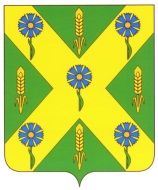 РОССИЙСКАЯ  ФЕДЕРАЦИЯОРЛОВСКАЯ ОБЛАСТЬКонтрольный орган – Ревизионная комиссия Новосильского района       303500, г. Новосиль, ул. Карла Маркса,16                  тел. 8(48673)2-15-67, факс 8(48673)2-22-51   	                                                            ОТЧЕТ                                  О ДЕЯТЕЛЬНОСТИ КОНТРОЛЬНОГО ОРГАНА –                          РЕВИЗИОННОЙ КОМИССИИ      НОВОСИЛЬСКОГО    РАЙОНА                                                          ЗА    2020 ГОД.Ежегодный  отчет о деятельности  контрольного органа - Ревизионной комиссии Новосильского района  за 2020 год (далее –  Отчет Ревизионной комиссии)  подготовлен в соответствии   требований  статьи 19 Федерального закона от 7 февраля 2011 года № 6-ФЗ «Об общих принципах организации и деятельности контрольно-счетных органов субъектов Российской Федерации и муниципальных образований» (далее - Федеральный закон № 6-ФЗ), статьи 37 Устава Новосильского района,  статьи 13  Положения о контрольном органе – Ревизионной комиссии Новосильского района от 26.11.2011 года № 89-РС (далее – Положение о Ревизионной комиссии) о ежегодном предоставлении районному Совету народных депутатов  отчета о деятельности контрольного органа - Ревизионной комиссии Новосильского района (далее – Ревизионная комиссия) , о результатах проведённых экспертно-аналитических и контрольных мероприятий и о принятых мерах по устранению выявленных нарушений.Основные задачи и итоги деятельности  Ревизионной  комиссии                                                   Новосильского  района за 2020 годРевизионная  комиссия  Новосильского района является  постоянно действующим  органом  внешнего муниципального финансового контроля. Финансовое обеспечение деятельности Ревизионной комиссии  осуществляется за счет средств местного бюджета. Расходы на обеспечение деятельности Ревизионной комиссии  района производились на основании бюджетной сметы, утвержденной председателем Ревизионной комиссии в соответствии с классификацией расходов бюджетов Российской Федерации.Задачи Ревизионной  комиссии района определены Федеральным законом от 07.02.2011 № 6-ФЗ «Об общих принципах организации и деятельности контрольно-счетных органов субъектов Российской Федерации и муниципальных образований», Бюджетным кодексом Российской Федерации, Уставом Новосильского района, Положением о Ревизионной комиссии.В процессе осуществления полномочий, определенных вышеуказанными документами, в отчетном году  Ревизионная комиссия района осуществляла контрольную, экспертно – аналитическую деятельность, а также информационные и организационные мероприятия в соответствии с утвержденным планом работы на 2020 год.Являясь постоянно действующим органом внешнего муниципального финансового контроля, Ревизионная  комиссия района в своей работе основывается  на принципах законности, объективности, эффективности, независимости и гласности. Отчет о деятельности является одной из форм реализации принципа гласности, который ежегодно представляется в районный Совет народных депутатов, подлежит публикации в средствах массовой информации и размещается в сети интернет в целях ознакомления общественности.Полномочия Ревизионной комиссии закреплены статьей 7 Положения о Ревизионной  комиссии Новосильского района.Основными направлениями деятельности Ревизионной  комиссии в соответствии с ее полномочиями в 2020 году являлись:контроль за исполнением бюджета Новосильского района (далее – районный бюджет);экспертиза проекта районного бюджета;внешняя проверка годового и квартальных отчетов об исполнении районного бюджета;организация и осуществление контроля за законностью, результативностью (эффективностью и экономностью) использования средств районного бюджета, а также средств, получаемых районным бюджетом из иных источников, предусмотренных законодательством Российской Федерации;финансово-экономическая экспертиза проектов правовых актов Новосильского  района в части, касающейся расходных обязательств района, а также муниципальных программ;контроль за законностью, результативностью (эффективностью и экономностью) использования средств районного бюджета, поступивших в бюджеты поселений, входящих в состав Новосильского района;экспертиза проектов бюджета города Новосиль и  бюджетов сельских поселений Новосильского района;внешняя проверка годовых отчетов об исполнении бюджета города Новосиль и бюджетов сельских поселений Новосильского района;иные полномочия в сфере внешнего муниципального финансового контроля, установленные законодательством.Всего за 2020 год в соответствии с Планом работы Ревизионной  комиссией района было проведено 69 мероприятий, в том числе,  15 контрольных и 54 экспертно-аналитических, 1 мероприятие в соответствии с планом Совета Контрольно-счетных органов муниципальных образований Орловской области. В отчетном периоде Ревизионная комиссия продолжила профилактическую работу, направленную на предупреждение возможных нарушений  в использовании муниципальных ресурсов. Выявленные  в ходе мероприятий нарушения и недостатки систематизировались, определялись  их причины и  доводились  до сведения главы Новосильского  района  и  депутатов Новосильского районного и городского  Совета народных депутатов. Учитывая современные требования, предъявляемые к внешнему муниципальному финансовому контролю, Ревизионная комиссия ориентируется не только на оценку законности расходования бюджетных средств, но и на анализ эффективности использования муниципального имущества и финансовых ресурсов. Вопросы эффективного использования бюджетных средств и муниципального имущества исследуются практически в ходе каждой проверки и экспертно- аналитических мероприятий.        В отчетном периоде  контрольная деятельность  Ревизионной комиссии строилась  на основании Плана совместных  контрольных мероприятий с КСП Орловской области и запланированных мероприятий в соответствии плана деятельности Ревизионной комиссии на 2020 год.	Экспертно- аналитическая деятельность строилась так же и на основании Плана совместных мероприятий с КСП Орловской области, материалов предоставляемых к экспертному заключению  Новосильским  районным  Советом  народных депутатов,  Новосильским  городским  Советом  народных депутатов, органами специальной компетенции администрации Новосильского района   и сельских   поселений Новосильского района.Отчёт подготовлен на основании  материалов, обобщенных  по итогам проведения контрольных и экспертно-аналитических мероприятий. 2. Результаты контрольной и экспертно- аналитической  деятельности              Ревизионной  комиссии    Новосильского района за 2020 год Основным направлением контрольной деятельности Ревизионной  комиссии в отчетном периоде являлся контроль целевого и эффективного использования бюджетных средств Новосильского района и средств бюджетов поселений Новосильского района (последующий контроль). В рамках контрольной деятельности в 2020 году проведено 15 контрольных мероприятий, в том числе 13 внешних проверок годовой бюджетной отчетности главных администраторов бюджетных средств, бюджета города Новосиль и сельских поселений Новосильского района.Общий объем проверенных средств составил 260758,115 тыс. рублей. По результатам проведения всех контрольных мероприятий составлены акты проверок и отчеты о результатах проверок. Проверки Ревизионной  комиссии, кроме осуществления контроля, были ориентированы и на оказание практической помощи субъектам проверок в части ведения бухгалтерского учёта, бюджетной отчётности, соблюдения требований законодательства при использовании муниципального имущества, земельных ресурсов, организации закупок товаров, работ и услуг для муниципальных нужд. В целом, контрольными мероприятиями было охвачено 15 объектов, это органы местного самоуправления и  одно муниципальное  бюджетное учреждение.Проверки, проведённые в 2020 году, выявили различные нарушения и недостатки на общую сумму 2214,454 тыс. рублей. На основании плана работ  на 2020 год проведены следующие контрольные мероприятия: 1.  Проверка  финансово- хозяйственной  деятельности ММБУК   « Новосильский РКМ» за 2019 и первое полугодие 2020 года.             Проверкой  установлено несоблюдение   требований   Трудового кодекса РФ,  ст. 9.2. Федерального закона "О некоммерческих организациях" от 12.01.1996 г. № 7-ФЗ и   Устава  Учреждения. Нарушений установлено  на   общую сумму 941,390  тыс.рублей.	 Нарушений повлекших неэффективное или нецелевое  использование бюджетных средств не установлено.	Отчет по итогам проверки утвержден решением Новосильского районного Совета народных депутатов № 242-РС от  30.10.2020 года.2.  Проверка формирования и использования  фонда оплаты труда органов специальной  компетенции администрации Новосильского района  за 2019 год и текущий период 2020 года  выявила   нарушения  статьи 9  Федерального  закона от 06.12.2011 N 402-ФЗ "О бухгалтерском учете" - бухгалтерией к исполнению принимались документы без обязательных реквизитов. Имело место принятие локальных нормативных актов без соблюдения требований установленных  ст. 372 ТК РФ,  т.е. без  учета мнения первичной профсоюзной организации. Так, Положение об оплате труда техперсонала от 21.05.2013 года № 170 и от 30.12.2019 года № 391   принято  без учета мнения первичной профсоюзной организации, следовательно,  в соответствии со ст. 8 ТК РФ не подлежит применению.  	  По  результатам проверки   существенных нарушений, повлекших к неэффективному или нецелевому использованию бюджетных средств не установлено.                           Отчет по итогам проверки утвержден решением Новосильского районного Совета народных депутатов № 253-РС от  25.12.2020 года.3.В соответствие ст.264.4 Бюджетного кодекса РФ годовой отчет об исполнении бюджета до его рассмотрения в законодательном (представительном) органе подлежит внешней проверке, которая включает внешнюю проверку  бюджетных средств и подготовку заключения на годовой отчет об исполнении бюджета. В связи, с чем Ревизионной комиссией проведены контрольные мероприятия по внешней проверке  бюджетной отчетности  четырех ГРБС и одного  ГАД бюджетных средств, 7 сельских поселений и бюджетной отчетности города Новосиль.  По результатам контрольных мероприятий составлены акты с  указаниями о выявленных нарушениях в части несоблюдения требований Бюджетного кодекса РФ, Федерального  закона от 06.12.2011 N 402-ФЗ "О бухгалтерском учете", Инструкции 191н, Приказа Минфина России от 01.12.2010 N 157н с выявленными нарушениями на сумму  38,547 тыс. рублей.Материалы проверки направлены в прокуратуру Новосильского района. Информация представлена в Новосильский  районный и городской  Совет народных депутатов.В ходе экспертно-аналитической деятельности Ревизионной комиссией  в 2020 году проведено 54 мероприятия, из них подготовлено:- 9 заключений на проекты решений о внесении изменений в бюджет Новосильского  района  и города Новосиль 2020 года, 9 заключений на проекты муниципальных программ и внесения изменений в муниципальные программы, 4 заключения на проекты  районного бюджета и  города Новосиль на 2021 год и плановый период  2022-2023 годы, 7 заключений на проекты бюджетов поселений на 2021 год и плановый период 2022-2023 годы,  23 заключения на проекты НПА администрации Новосильского района и города Новосиль. Проведён анализ исполнения бюджета Новосильского  района и города Новосиль   за 1 квартал, 1 полугодие и 9 месяцев 2020 года. Заключения на проекты решений о бюджете Новосильского района и города Новосиль и о внесении изменений в бюджет рассматривались на комиссиях по бюджету, налогам и экономической реформе, и докладывались на заседаниях районного и городского Советов народных депутатов.В рамках исполнения параллельных мероприятий, включённых в план работы Совета контрольно-счётных органов муниципальных образований Орловской области на 2020 год, проведено  одно экспертно-аналитических мероприятие по анализу финансовой обеспеченности региональных полномочий в сфере расчета и предоставления дотаций бюджетам городских, сельских поселений Новосильского района за счет средств областного бюджета, переданных  в соответствии с Законом Орловской области от 5 декабря 2008 года№ 846-ОЗ «О наделении органов местного самоуправления муниципальных районов Орловской области полномочиями органов государственной власти Орловской области по расчету и предоставлению дотаций бюджетам городских, сельских поселений Орловской области за счет средств областного бюджета.Информация о проведенном  экспертно-аналитическом мероприятии  отправлена в КСП Орловской области.В рамках межведомственного взаимодействия, в течение 2020 года,  Ревизионная комиссия Новосильского  района принимала участие в  заседаниях районного и городского  Совета народных депутатов.Основные показатели деятельности Ревизионной комиссии  за 2020 год представлены в таблице 1.                                                                                                                             Таблица 1	В 2021 году будет продолжена работа по контролю за целевым и эффективным расходованием бюджетных средств  бюджетными учреждениями Новосильского района. В план работы Ревизионной комиссии на 2021 год включено пять контрольных мероприятий и два параллельных с Контрольно-счётной палатой Орловской области мероприятия. ПредседательРевизионной комиссии                                                         Новосильского района                                                            З.Н.Юрцевич                                             ПОЯСНИТЕЛЬНАЯ ЗАПИСКА        к отчету  о деятельности Ревизионной комиссии Новосильского района                                                      за   2020год.Ежегодный  отчет о деятельности  Ревизионной комиссии Новосильского района  за 2020 год (далее – Отчет)  подготовлен в соответствие  требований пункта 2  статьи 19 Федерального закона от 7 февраля 2011 года № 6-ФЗ «Об общих принципах организации и деятельности контрольно-счетных органов субъектов Российской Федерации и муниципальных образований» (далее - Федеральный закон № 6-ФЗ), части 6  пункта 2 статьи 37 Устава Новосильского района, пункта 6 статьи 13 Положения о контрольном органе – Ревизионной комиссии Новосильского района от 26.11.2011 года № 89-РС.Деятельность Ревизионной комиссии в 2020 году осуществлялась в соответствии с утвержденным годовым планом работы, одним из основных составляющих которого явились контрольные мероприятия.        За отчетный период проведено 69 контрольных  и экспертно- аналитических мероприятий,  из них:      - 15 контрольных мероприятий, в том числе 13  контрольных мероприятий по         внешней проверке бюджетной отчетности ГРБС, ГАД и бюджетов сельских       поселений Новосильского района;	-54  экспертно-аналитических  мероприятий, которые предусматривают рассмотрение        проектов  районного  бюджета, города Новосиль и сельских поселений на 2020 год,        внесение  изменений в бюджет 2019 года и экспертизы проектов НПА администрации        Новосильского района.	Всего мероприятиями охвачено 69 объектов. Объем проверенных средств составил 260758,115 тыс. рублей. 	Выявлено  43 нарушения. Общий объем выявленных нарушений вденежном эквиваленте оценивается в сумме    2311,335  тыс. руб. 	По  результатам контрольных мероприятий    нарушений, повлекших  нецелевое  использованию бюджетных средств не установлено.                           	По итогам контрольных  и экспертно- аналитических мероприятий составлены акты и  экспертно- аналитические заключения.Все заключения на проекты решений предоставлялись на  рассмотрение   заседаний постоянных комиссий   районного  и городского Советов народных  депутатов.№ п/пНаименование показателяЗначение показателя1Проведено контрольных  и экспертно-аналитических мероприятий всего,из них;691.1.контрольных мероприятий151.2экспертно-аналитических мероприятий 542Проведено экспертно- аналитических мероприятий всего, из них:542.1Количество проведенных экспертиз проектов МПА292.2внешняя проверка годовой бюджетной отчётности132.3анализ исполнения бюджета за 1 квартал, 1 полугодие и 9 месяцев62.4проведено параллельных с КСП Орловской области мероприятий12.5количество объектов проведенных КМ и ЭАМ693Всего выявлено нарушений всего (тыс. руб.), из них:2214,4543.1нецелевое использование бюджетных средств 0.03.2нарушений  порядка ведения бухгалтерского учета 944,4803.3нарушений трудового законодательства1269.9744Устранено выявленных иных  нарушений (тыс. руб.)499,25Направлено представлений по результатам проверок06Передано полномочий по осуществлению внешнего муниципального финансового контроля на основании заключенных соглашений8